EL REPTE DE LA SETMANA...Al mal temps, bona cara!A vegades, quan les coses són complicades o tristes, val més prendre-se-les amb humor. Per això alguns dibuixants han fet acudits sobre la tornada a l’escola en temps del coronavirus. Fixa’t en aquest acudit d’André Philippe Côté: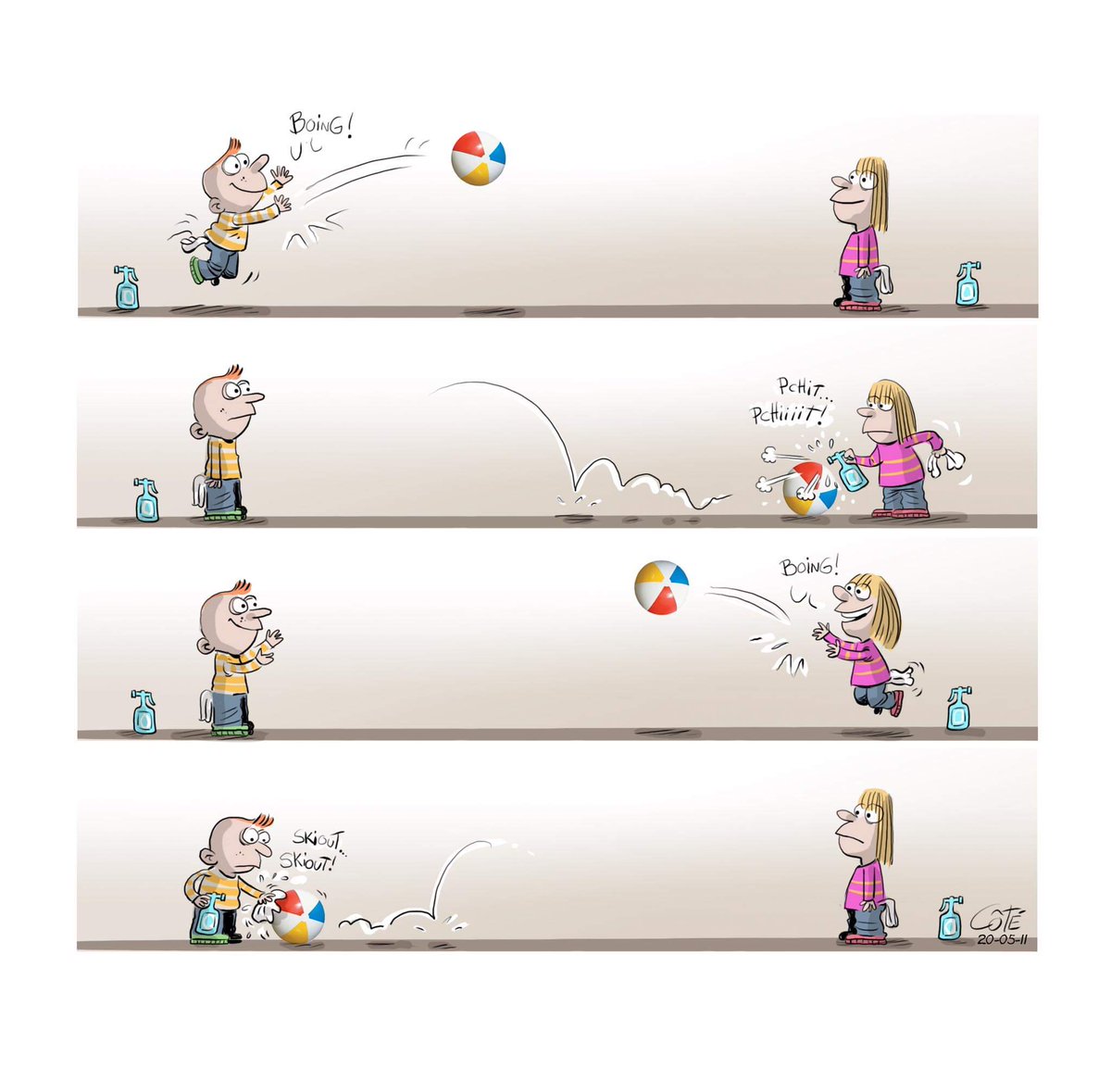 Què creus que vol dir aquest acudit? Escriu un breu text on expliquis què fan el nen i la nena protagonistes i per què actuen així.Demana ajuda a casa per enviar-ho al teu mestre o la teva mestra si t’ho demana. 